Publicado en Madrid el 15/07/2019 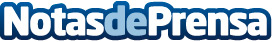 La venta de productos de plagas aumenta en verano según econtroldeplagas  El creador de la empresa econtroldeplagas  comentaba que en verano es cuando más aparecen este tipo de problemasDatos de contacto:Miguel Hijosa697746861Nota de prensa publicada en: https://www.notasdeprensa.es/la-venta-de-productos-de-plagas-aumenta-en_1 Categorias: Ecología Industria Alimentaria Consumo Jardín/Terraza http://www.notasdeprensa.es